Convocation du 04/03/2018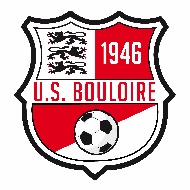 Si problème il y a, merci de me contacter au 06 79 49 05 16.Thomas.Equipe AEquipe BEquipe CAdversaire :Dollon Adversaire : Sillé le PhilippeAdversaire :MontmirailLieu et horaire du match :  Bouloire à 15hLieu et horaire de match : Sillé le Philippe à 15hLieu et horaire du match :Bouloire à 15hHeure de rdv : 13h45 à BouloireHeure de départ : 13h20 à BouloireHeure de rdv :13h15 à BouloireLudo MorançaisThomas LedruSteven QuentinDylan LerouxKévin LerouxGuillaume CordonMathieu CottereauGabriel MarietteThomas ViauxChristopher PautonnierThomas VerronDamien PoulainJoachim BlavetteAdrien MurilloVincent DangeulDamas BaptisteJérémy GauthierRonan DeloubesHugues GandonFlorian RousseauQuentin GuillardArthur CottereauAdrien GuillardClément PottierJC HarasseNico PlouzeauPierre Herault Maxime ClémentResponsablesResponsablesJCDavidFitosThomas